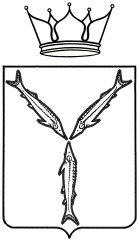 МИНИСТЕРСТВО МОЛОДЕЖНОЙ ПОЛИТИКИИ СПОРТА САРАТОВСКОЙ ОБЛАСТИПРИКАЗот  14.02.2017  №  112г. СаратовО присвоении квалификационных категорийВ соответствии с Положением о спортивных судьях, утвержденным приказом Министерства спорта Российской Федерации от 28 февраля 2017 г. № 134 «Об утверждении Положения о спортивных судьях», административным регламентом по предоставлению министерством молодежной политики, спорта и туризма Саратовской области государственной услуги «Присвоение спортивных разрядов (кандидат в мастера спорта и I спортивный разряд) и квалификационной категории «Спортивный судья первой категории», утвержденным приказом № 287 от 15 августа 2012 года и на основании представленных документовПРИКАЗЫВАЮ:Присвоить квалификационную категорию «Спортивный судья I категории»:2.      Контроль за исполнением настоящего приказа оставляю за собой.Министр                                                                                       А.В. АбросимовВельдяеву Сергею Владимировичу-спортивная гимнастикаДедовой Наталье Ивановне-спортивная гимнастикаДемченко Елене Михайловне-спортивная гимнастикаКиселевой Дарье Геннадьевне-спортивная гимнастикаМосквичевой Оксане Александровне-спортивная гимнастикаЦыплаковой Ирине Павловне-спортивная гимнастикаБесчвертной Светлане Юрьевне-спорт лиц с ПОДА